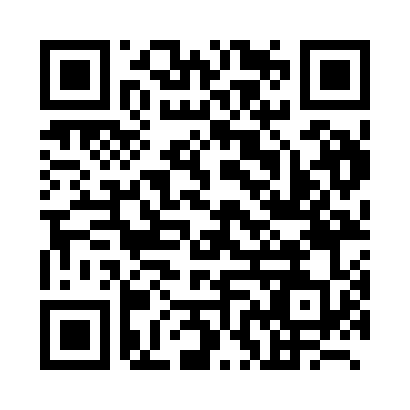 Prayer times for Smalyavichy, BelarusWed 1 May 2024 - Fri 31 May 2024High Latitude Method: Angle Based RulePrayer Calculation Method: Muslim World LeagueAsar Calculation Method: ShafiPrayer times provided by https://www.salahtimes.comDateDayFajrSunriseDhuhrAsrMaghribIsha1Wed2:515:301:055:108:4011:102Thu2:505:281:055:118:4211:113Fri2:505:261:055:128:4411:124Sat2:495:241:045:128:4511:125Sun2:485:221:045:138:4711:136Mon2:475:201:045:148:4911:147Tue2:465:191:045:158:5111:158Wed2:455:171:045:158:5311:159Thu2:455:151:045:168:5411:1610Fri2:445:131:045:178:5611:1711Sat2:435:111:045:178:5811:1812Sun2:425:091:045:189:0011:1813Mon2:425:081:045:199:0111:1914Tue2:415:061:045:209:0311:2015Wed2:405:041:045:209:0511:2116Thu2:405:031:045:219:0611:2117Fri2:395:011:045:219:0811:2218Sat2:384:591:045:229:1011:2319Sun2:384:581:045:239:1111:2320Mon2:374:561:045:239:1311:2421Tue2:374:551:045:249:1411:2522Wed2:364:541:045:259:1611:2623Thu2:364:521:045:259:1711:2624Fri2:354:511:055:269:1911:2725Sat2:354:501:055:269:2011:2826Sun2:344:481:055:279:2211:2827Mon2:344:471:055:289:2311:2928Tue2:344:461:055:289:2511:3029Wed2:334:451:055:299:2611:3030Thu2:334:441:055:299:2711:3131Fri2:334:431:055:309:2811:32